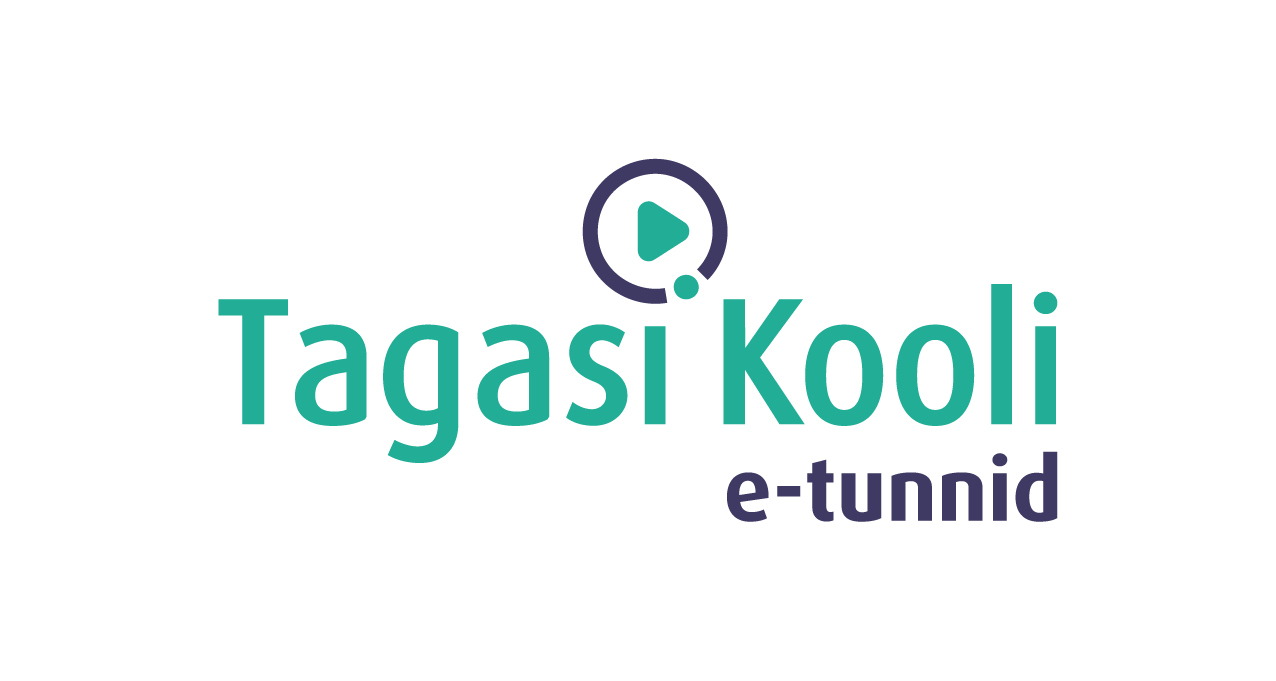 Tööleht “Kas ma võin oma paroole sõbraga jagada?”Selles e-tunnis kordab esineja üle, milline on tugev salasõna, kas ja kellega paroole jagada tohib ja millele netis ringi liikudes peaksid kindlasti tähelepanu pöörama.Kasuta töölehte nii: enne otseülekannet täida lahterotseülekande ajal küsi küsimusi  pärast otseülekannet kaardista ennast internetisENNE OTSEÜLEKANDE VAATAMIST TÄIDA LAHTERPane kirja kõik mõtted, mida sa paroolide kohta tead – milline on hea salasõna, milline aga nõrk. Kui oled vaadanud ka teisi e-tunde salasõnadest, meenuta, mida sealt õppinud oled. Jaga hiljem vastuseid klassikaaslastega arutledes.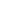 OTSEÜLEKANDE AJAL KÜSI KÜSIMUSISelleks, et saada vastuseid enda jaoks olulistele küsimustele, saad YouTube’i otseülekande ajal külalisõpetajalt küsimusi küsida. Selleks lisa vestlusesse või palu õpetajal oma küsimus vestlusesse lisada nii: Kaari 12. klass, Kurtna Kool. Kuidas saada presidendiks?Ole küsimust sõnastades viisakas ja täpne. Sinu küsimusi näevad kõik, kes samal ajal otseülekannet  vaatavad. Mida varem jõuad küsimused saata, seda suurema tõenäosusega jõuame vastata. OTSEÜLEKANDE JÄREL KAARDISTA ENNAST INTERNETISKaardista iseennast internetis – milliseid keskkondi kasutad; mis mänge ja kus mängid; mida oled Internetis jaganud?Kuhu oled teinud kasutaja, mida tegelikult (enam) ei kasuta? Ehk ei olegi sul enam oma sisselogimise andmed meeles? Mõtle, kas ja kuidas saaksid “vedelevad” kontod kustutada?___________________________________________________________________________________________________________________________________________________________________________________________________________________________________________________Mis keskkondi kasutad? Milliseid mänge mängid?Kuhu oled teinud kasutajakonto? Nii sotsiaalmeedia kui muud keskkonnad, mängud, äpid, foorumid, veebipoed jne. Pane kirja kõik, mis meenub, iga keskkond uuele reale.Mis tüüpi sisu oled internetis nendes keskkondades ja ka mujal jaganud? Nt kirjad, fotod, videod, kommentaarid, oma andmed, aadress, pangakonto info jne. Lisa iga sisu kohta, mis keskkonnas oled seda jaganud.